SNEHOVÁ KRÁĽOVNÁ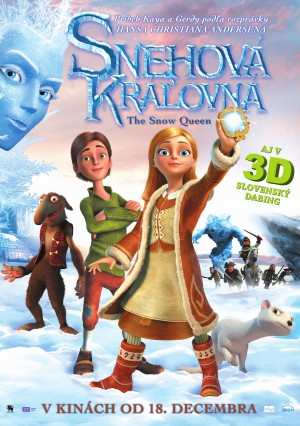 Príbeh Kaya a Gerdy na motívy rozprávky H. Ch. Andersena                                                                 (THE SNOW QUEEN)© WIZART ANIMATIONRUSKOSlovenská premiéra:	18. december 2014Kópia: 		       	        80 min.  	2D – slovenský dabing	3D – slovenský dabing	Prístupnosť: 	mládeži prístupnýŽáner: 	animovaný, rozprávka, rodinný	Réžia:	Vladlen Barbe, Maksim SveshnikovScenár:	Vladlen Barbe, Vadim Sveshnikov		Hudba:		Mark Willott	Snímka získala cenu Gran Prix na festivale vizuálnych umení v New Jersey a cenu za najlepší celovečerný animovaný film na festivale v MoskveObsah: Animovaný príbeh nakrútený na motívy svetoznámej rozprávky z pera Hansa Christiana Andersena. Snehová kráľovná uvalí na krajinu kliatbu a všade zavládne nekonečná zima. Neutíchajúci polárny vietor ochladí ľudské srdcia a vytratí sa z nich všetka radosť. Dievčatko Gerda, spolu s fretkou Lutou a škriatkom Ormom sa vydajú na dlhú cestu do paláca Snehovej kráľovnej, aby zachránili jej bračeka Kaya a navždy vyslobodili krajinu spod večného snehu a mrazu.